Mendoza, —------------Señor/aDecano/a de la Facultad de Ciencias EconómicasS/D  Tengo el agrado de dirigirme a Ud. con motivo de solicitar justificación de inasistencia.		El día ………  del corriente año no concurriré al lugar de trabajo debido a: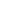 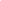  RAZONES PARTICULARES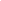  ARTÍCULO 102 – Decreto 366/06 ASISTENCIA A CONGRESO  en:……………………………………………………………………………………………………………..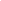  COMPENSACIÓN por el/los días:………………………………………………………………………………………………………….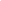 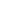  ESTUDIO. El día: …..../……/…….. rendiré examen de………………………………………………………………………… NACIMIENTO HIJO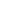 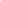  MATRIMONIO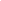  FALLECIMIENTO FAMILIAR: …………………………………………………………………………………..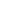  OTROS: ………………………………………………………………………………………………………………………………..Sin otro Particular, saludo cordialmente.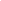 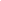               DATOS DEL SOLICITANTE	                                                              Visto Bueno del Jefe InmediatoApellido y Nombre:………………………………………………… 	Legajo: …..............Función:          Docente           No docente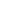 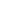 Firma:………………………………………………………………     OBSERVACIONES: Se requiere, antes de la entrega, que esté la firma del Jefe inmediato     